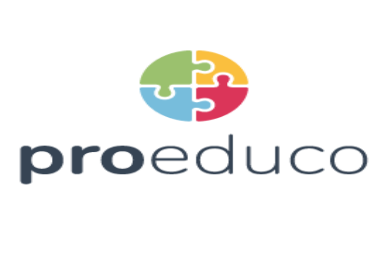 COVID-19 GUÍA DE PREVENCIÓN, PROTOCOLO DE ACTUACIÓN  Y DECLARACIÓN RESPONSABLEEsta guía está dirigida a familias, tutores y comunidad sobre el protocolo que se va a poner en práctica por parte de PROEDUCO, empresa organizadora de las clases extraescolares ALOHA, KITSUNE, Wow English, Bravekid, Glifing, Sportmadness (gestión de actividades y eventos deportivos) que se llevan a cabo en el Centro ALOHA y centros colaboradores, con el objetivo de proporcionar información y consejo a la comunidad educativa.La salud de nuestros alumnos, padres, profesores y empleados es nuestra mayor prioridad.Las extraescolares como las que se ofrecen desde Proeduco se promueven ahora más que nunca para completar y fortalecer el proceso educativo de nuestros alumnos, por la importancia que tiene la capacidad de saber adaptarse y estar preparad@s con una buena formación ante las circunstancias, manteniendo todas las medidas sanitarias recomendadas, permitiendo la socialización de los niños, y garantizando la conciliación familiar y laboral.Información sobre el COVID-19……………………………………………………………………………… pág. 1Cómo prevenir las infecciones respiratorias, incluido la infección por COVID-19…  pág. 2Qué hacer en caso de sospecha de infección por COVID-19 en el centro……………..  pág. 2 Protocolo de actuación: ……………………………………………………………………………………… pág. 2- Medidas generales - Medidas de prevenciónAnexo I Declaración Responsable Docente Actividades Centro PROEDUCO…………  pág. 4Información sobre el COVID-19 La enfermedad COVID-19 la produce un nuevo tipo de coronavirus que puede afectar a las personas y se ha detectado por primera vez en diciembre de 2019 en la ciudad de Wuhan, provincia de Hubei, en China. El periodo de incubación está entre 2 y 14 días y los síntomas más comunes incluyen fiebre, tos, y sensación de falta de aire. La infección en niños suele ser asintomática o presentar síntomas leves. Los casos más graves, generalmente ocurren en personas de edad avanzada o que padecen alguna otra enfermedad como, por ejemplo, enfermedades cardiovasculares, respiratorias o trastornos inmunitarios.Respecto de la constante evolución de la situación en relación con la COVID-19(SARS-CoV-2), se recomienda visitar la página del Ministerio de Sanidad, actualizada permanentemente:https://www.mscbs.gob.es/profesionales/saludPublica/ccayes/alertasActual/nCov-China/situacionActual.htmTambién es conveniente revisar las informaciones previstas en la página web de la Consejería de Salud y Consumo de la CAIB:http://www.caib.es/sites/coronavirus/es/portada/Cómo prevenir la infección por COVID-19 Actualmente no hay ninguna vacuna para prevenir el COVID-19. La mejor manera de prevenir la infección es reducir el riesgo de exposición al virus. Hay principios generales que cualquiera puede seguir para ayudar a prevenir la propagación de los virus respiratorios: - Las personas enfermas que presentan síntomas de infección respiratoria aguda no deben acudir a centros educativos y deben evitar el contacto cercano con personas sanas. - Los alumnos, estudiantes, profesores y personal de centros educativos y visitantes deben extremar las medidas de higiene y lavarse las manos frecuentemente con agua y jabón o, en su caso, usar una solución hidroalcohólica especialmente después de toser, estornudar y tocar o manipular pañuelos. - Evitar, en la medida de lo posible, tocarse los ojos, la nariz y la boca con las manos. - Cubrirse la nariz y la boca con un pañuelo al toser y estornudar, y desecharlo a la basura. Si no se dispone de pañuelos, toser y estornudar sobre la parte interna del codo para no contaminar las manos. Qué hacer en caso de sospecha de infección por COVID-19 en el centro.En caso de que algún/a alumno/a, profesor/a o profesional del centro educativo presentase un cuadro clínico compatible con la enfermedad (ver punto 1) y haya una sospecha de haber estado en una zona de riesgo o expuesto a un caso confirmado de COVID-19, se recomienda: - Contactar con el teléfono de atención al COVID-19 que en la Comunidad Autónoma de Andalucía es el 900400061. Los servicios médicos valorarán la situación clínica del paciente y los antecedentes epidemiológicos e informarán de la conducta a seguir. - El alumno/a identificado con síntomas se le separará del grupo fuera del aula y se avisará a la familia para que venga a recogerle con la máxima brevedad posible.Protocolo de actuación:Medidas generales:- Todas las instalaciones se desinfectarán a diario, y se ventilarán en cada cambio de sesión. Se prestará especial atención a la limpieza y desinfección de las superficies del mobiliario de trabajo.  Los aseos serán desinfectados con cada cambio de horario de clases.- El/la profesor/a debe velar por la desinfección del puesto de trabajo al iniciar y finalizar las clases, así como desinfectar al finalizar la clase cualquier objeto utilizado como rotuladores de pizarra, borradores, bolígrafos etc. - Todas las instalaciones están equipadas con dispensadores de gel hidroalcohólico.- Los/as profesores/as acudirán con mascarilla, pantalla protectora y gel hidroalcohólico y deberá estructurar una disposición de la sala entre los alumnos/as de tal modo que garantice la mayor distancia de seguridad posible.- Hemos reacondicionado el mobiliario de las aulas para garantizar la distancia interpersonal de 1,5 metros.- Realizaremos la actividad en grupos estables de hasta un máximo de 10 niños y mantendrán su autonomía e independencia del resto de grupos mientras dura la actividad- El/la profesor/a y los/as alumnos/as se lavarán las manos tanto al inicio como al final de cada sesión. - Los/as alumnos/as trabajarán con su material individualmente.- La atención a las familias se realizará fuera de los horarios de entrada y salida de las sesiones.- Es obligatorio el uso de la mascarilla para todas las personas.	- Es obligatorio que cada niñ@ traiga de casa un kit de higiene compuesto por un gel                 hidroalcohólico, mascarilla y toallitas higiénicas. Medidas de Prevención:-A la llegada al centro se realizará control de temperatura del alumnado. En el caso de fiebre, no se permitirá la entrada al centro como medida de prevención. -El alumnado deberá acudir al centro con mascarilla independientemente de la edad que tenga. Las familias también deberán llevar mascarilla a la entrada y salida.-Igualmente en casa se medirá la temperatura y si se tiene más de 37,5º y/o síntomas compatibles con Covid-19 avisar y no venir al centro. -Si durante la actividad el/la alumno/a iniciara síntomas se le sacará del aula y se avisará a la familia para que venga a recogerle con la máxima brevedad posible.-Evitaremos las aglomeraciones, se programarán las horas de entrada y salida escalonadas, y se pedirá a las familias puntualidad y respeto del horario asignado para evitar su confluencia y reducir los contactos.-Las familias o personas responsables del alumnado no entrarán al centro académico en horarios de entrada o salida. El/la alumno/a será recogido a la entrada por el/la profesor/a. A la finalización de la clase, igualmente las familias esperarán fuera del centro para recoger al alumno/a. ANEXO I DECLARACIÓN RESPONSABLE PARA LA REALIZACIÓN DE LAS ACTIVIDADES EXTRAESCOLARES EN EL CENTRO PROEDUCOD. /Dña. _________________________________________________con DNI:________________________Asistente al centro para las clases de:Afirma que ha recibido correctamente el protocolo establecido como medidas de prevención frente a la propagación de la COVID-19 y se compromete a llevarlo a cabo de manera expresa cada uno de los puntos mencionados anteriormente. También asiente que se ha puesto en su conocimiento lo siguiente: Tanto el centro como la empresa organizadora pone en marcha todos los medios disponibles para velar por la seguridad de todos los integrantes, pero que ello no asegura el 100% de fiabilidad ante casos de contagios. Por lo que no se podrán exigir responsabilidades ni al centro ni a la empresa organizadora en caso de contagio. El docente y la familia se compromete a ejecutar los protocolos establecidos de manera expresa, asumiendo las responsabilidades que de su incumplimiento de los mismos por poner en riesgo la salud y seguridad del personal que trabajan o asisten al centro, puedan derivarse. El docente o la familia notificará al centro y empresa organizadora cualquier síntoma compatible con el COVID-19 llevando a cabo el protocolo estipulado en el plan de prevención. El centro y la empresa organizadora pueden acogerse al derecho de admisión si consideran cualquier mínima sospecha de síntomas con el COVID-19.   DECLARO RESPONSABLEMENTE:Que se han puesto en mi conocimiento los protocolos, riesgos y obligaciones a cumplir con el fin de velar la propagación de contagios COVID-19 y me comprometo a llevarlos a cabo de manera expresa. Asimismo, declaro que ejerzo de forma voluntaria el uso de clases presenciales de la materia mencionada previamente y no puedo interponer ninguna responsabilidad al centro en caso de contagio, debido a la imposibilidad de garantizar 0% de contagios por parte de la misma.   D/Dña.:    ______________________________                                                                  Fdo. Nombre, Apellidos y Firma                                              Granada/Jaén  a                     de                            2020